Publicado en Madrid  el 17/01/2019 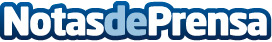 Churchill, un placer para sibaritas del cigarro Son muchos los que salen a fumar a la calle a pesar del frío invierno cuando están disfrutando de una copa con sus amigos. Ahora en Madrid pueden disponer de un exclusivo lugar donde saborear pausadamente su cigarro o habano junto a un buen destilado: Churchill Smoking Club. Un elegante local con aires neoyorquinos, ubicado en la zona financiera de la capital, donde además se organizan catas y otras actividadesDatos de contacto:Comunicalia911704944Nota de prensa publicada en: https://www.notasdeprensa.es/churchill-un-placer-para-sibaritas-del-cigarro Categorias: Madrid Entretenimiento Restauración http://www.notasdeprensa.es